Рабочая тетрадь по информатикеТема «Передача информации»ФИО ученика______________________________________________________________________________________________________________________________________________________________________________________________________________________________________________________Задание 1.Заполните схему, иллюстрирующую процесс передачи информации.Какие два вида каналов передачи информации вы знаете?Приведите пример передачи информации, назовите любой источник – канал связи – приёмник:Информация	Источник 	Приёмник	Канал связи				Задание 2. Найдите в зале «Утро космической эры» макет первого искусственного спутника Земли (ИСЗ-1) и внимательно изучите его. Во время полёта он передавал на Землю короткие радиосигналы, которые могли услышать по радиоприёмнику все желающие.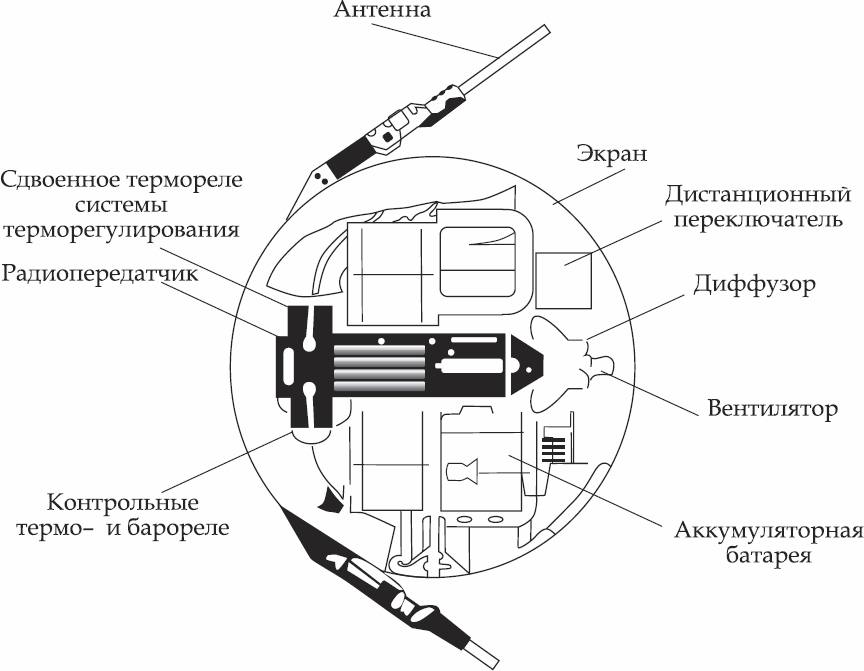 Заполните таблицу. Кто в данной ситуации является источником информации, каналом связи и приёмником?Выберите схему с правильным количеством источников и приёмников информации. Заполните её. Свой ответ поясните.Принимал ли ИСЗ-1 какие-либо сигналы с Земли? Каким был канал передачи информации?□ Односторонний□ ДвухстороннийЗадание 3. Найдите в зале «Утро космической эры» макет автоматической межпланетной станции «Луна-1» и внимательно изучите его. Он идентичен аппарату «Луна-2». Данный аппарат доставил на поверхность Луны вымпелы Советского Союза, копии которых вы сможете рассмотреть в витрине.Если в будущем космонавт найдёт эти вымпелы, он получит информацию об этом рекорде.Чем в данной ситуации будут являться вымпелы и космонавт? По какому каналу связи будет передаваться информация?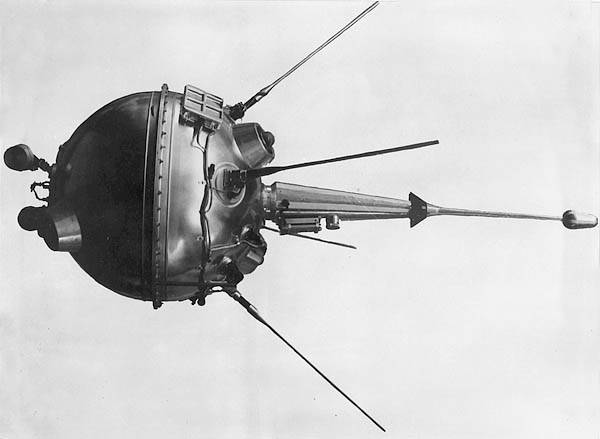 Заполните таблицу. Кто в данной ситуации является источником информации, каналом связи и приёмником?Выберите схему с правильным количеством источников и приёмников информации. Заполните её. Свой ответ поясните.Происходит ли взаимный обмен информацией между вымпелом и космонавтами? Каким будет канал передачи информации?□ Односторонний□ ДвухстороннийЗадание 4. Найдите в зале «Утро космической эры» макет спускаемого аппарата космического корабля «Восток» и внимательно изучите его. Во время первого полёта в космос между космонавтом Ю.А. Гагариным и генеральным конструктором С.П. Королёвым поддерживалась радиосвязь.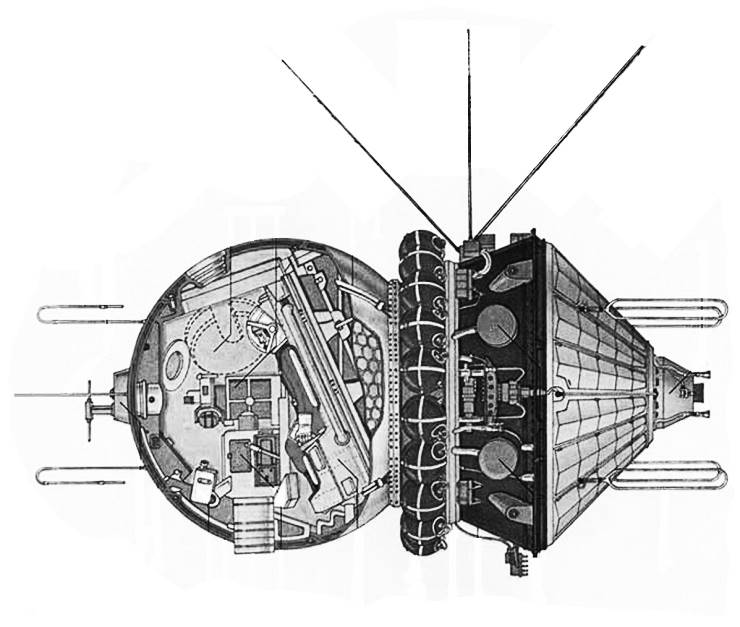 Изучите кинохронику. Кому принадлежали эти позывные?«Кедр» ________________«Заря» ________________Кем в данной ситуации были вы и исторические кинокадры? По какому каналу связи вы получили информацию?Выберите схему с правильным количеством источников и приёмников информации. Заполните её. Свой ответ поясните.Изучив кадры кинохроники, вы получили новую информацию. Каким был канал передачи информации?□ Односторонний□ ДвухстороннийЗадание 5. Вы находитесь в центре управления полётами. На экране вы можете наблюдать текущее местоположение спутников. Специалисты ЦУПа в любой момент могут не только получить данные любого из спутников, находящихся на орбите, но и отправить команду с новым полётным заданием.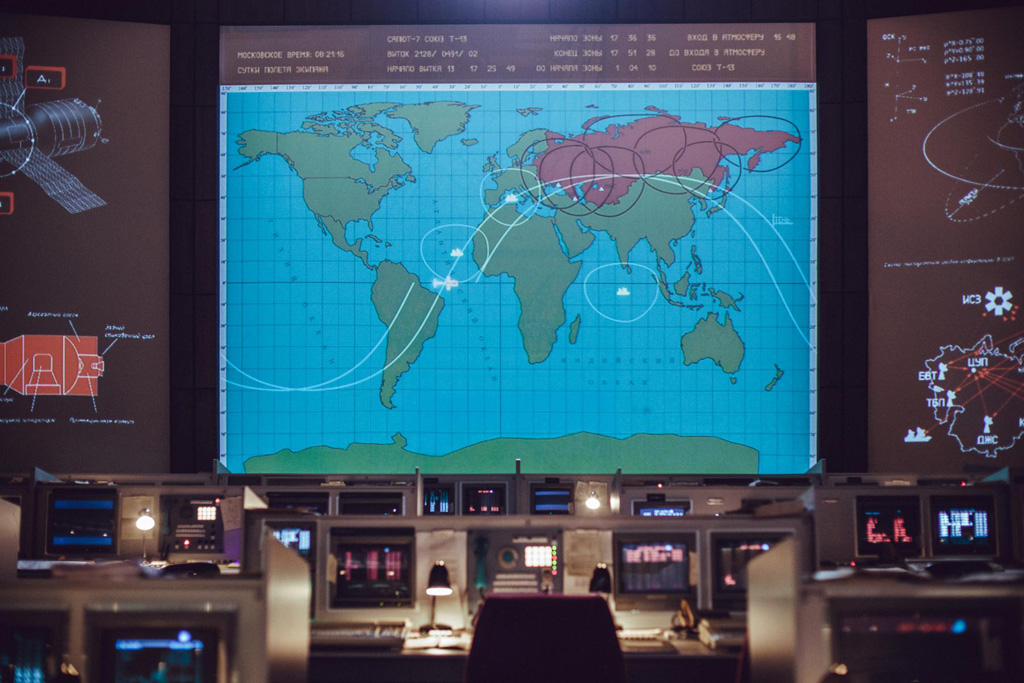 В подвесе под потолком представлены макеты спутников различного назначения.Выберите любой из них и напишите, какую информацию он может получать с Земли, а какую − выдавать обратно.Название спутника:____________________________________________________________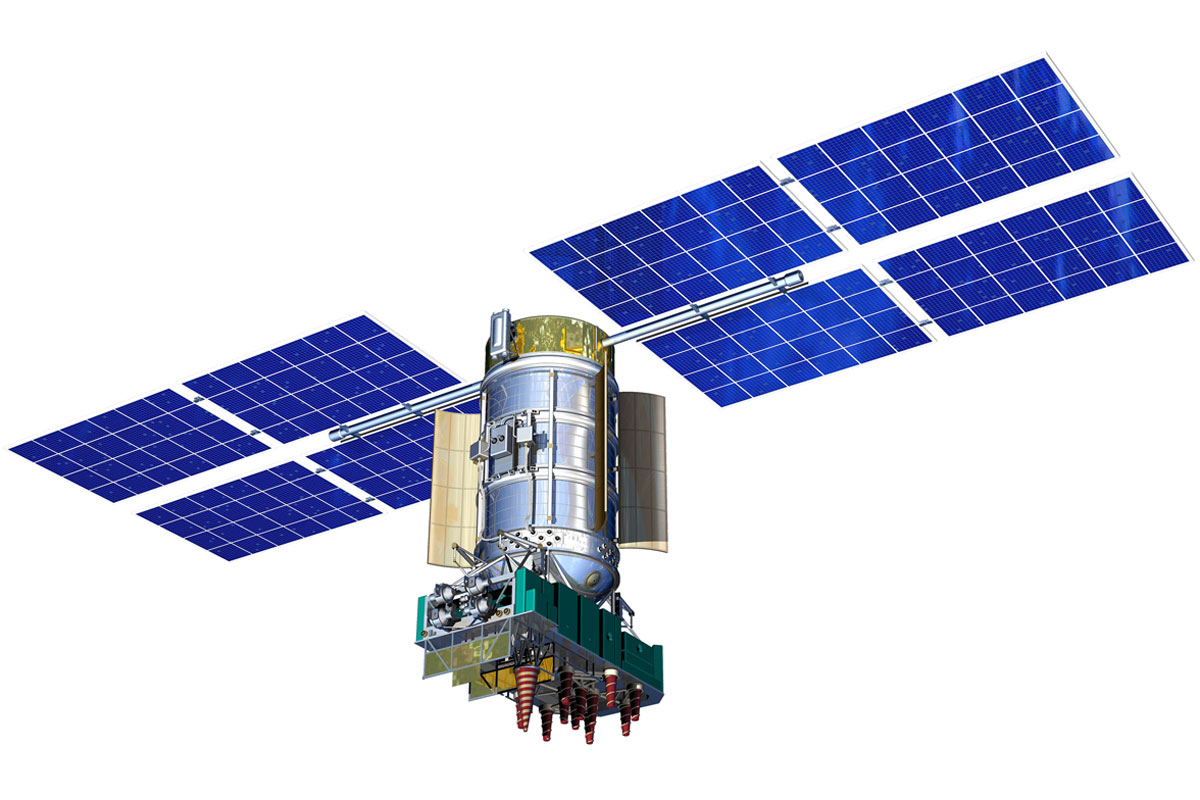 ______________________________Назначение:__________________________________________________________________________________________Тип получаемой информации с Земли:__________________________________________________________________________________________Тип выдаваемой информации на Землю:__________________________________________________________________________________________Задание 6. Исходя из знаний, полученных на сегодняшнем уроке, ответьте на следующие вопросы.1. Распределите роли между объектами: учитель, музейный экспонат, ученик.2. Нарисуйте схему вашей сегодняшней работы с экспонатами. Кто был источником знаний? Какие каналы передачи информации при этом использовались? Кто был приёмником? Напишите примеры передачи информации, возможные в музее, но не задействованные на сегодняшнем уроке.3. Какие типы каналов передачи информации между учителем и учеником использовались на сегодняшнем уроке? В чём их отличие от каналов работы с экспонатами?_________________________________________________________________________________________________________________________________________________________________________________________________________________________________________________________________________________________________________________________________________________________________________________________________________________________________________________________________________________________________________________________________________________________________________________________________________________________________________________________________________________________________________________________________________________________________________________________________________________________________________________________________________________________________________________________________________ИсточникКанал связиПриёмникИсточникКанал связиПриёмникИсточникКанал связиПриёмникИсточникКанал связиПриёмникИсточникКанал связиПриёмник